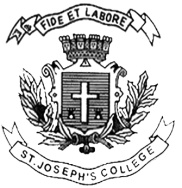 ST. JOSEPH’S COLLEGE (AUTONOMOUS), BANGALORE-27BBA– II SEMESTERSEMESTER EXAMINATION: APRIL 2022EXAMINATION CONDUCTED IN JULY-AUGUST 2022BBA 2319: Quantitative Techniques IITime- 2 ½ hrs								Max Marks-70This paper contains _____ printed pages and four partsSection AI. Answer any five of the following 			                  (5x2 = 10 Marks)What is meant by statistics?List any two limitations of statistics.If the heights of 5 people are 142 cm, 150 cm, 149 cm, 156 cm, and 153 cm.Find the mean height.The histogram for a frequency distribution is given below.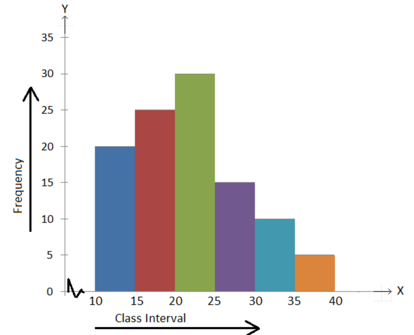 Answer the following.(i) What is the frequency of the class interval 15 – 20?(ii) What is the class intervals having the greatest frequency?The weights (in kg) of students in a school are shown below.60, 65, 63, 70, 65, 62, 65, 63, 64, 60, 68, 58, 62, 65, 63, 65, 64, 60, 62, 63.If the collection of data be grouped into the class intervals 56 - 59, 59 - 62, 62 - 65, 65 - 68, 68 -71 then write the tally marks for the frequency of variate 65 and the class interval 62 - 65.Calculate the first quartile from the data: 4, 6, 5, 9, 8, 10, 3Section BII. Answer any three of the following 			                  (3x5 = 15 Marks)Explain the different methods of collecting primary data with examples for each. Find the median for the following:The following figures relates to the profits of a commercial concern for 8 years:Find the trend of profits by the method of three yearly moving averages.The scores for nine students in physics and math are as follows:Physics: 35, 23, 47, 17, 10, 43, 9, 6, 28Mathematics: 30, 33, 45, 23, 8, 49, 12, 4, 31Compute the student’s ranks in the two subjects and compute the Spearman rank correlation.Section CIII. Answer any two of the following 			               (2x15 = 30 Marks)Determine the mode of the following distribution using grouping table.Find the variance of the following data.Find the line of regression of y on x for the following data:Section DIII. Answer the following 					               (1x15=15 Marks)Using the following data, construct Fisher’s Ideal index and show how it satisfies Factor Reversal Test and Time Reversal Test.Class intervalFrequency0-888-161016-241624-322432-401540-487Year19861987198819891990199119921993Profit15,42015,47015,52021,02026,50031,95035,60034,900X10111213141516171819F81520100989590755030Observation1234567Value25263845313029xy108912877106956CommodityPrice in Rs. Per unitPrice in Rs. Per unitNumber of unitsNumber of unitsCommodityBase yearCurrent yearBase yearCurrent yearA6105056B22100120C466060D10125024E8124036